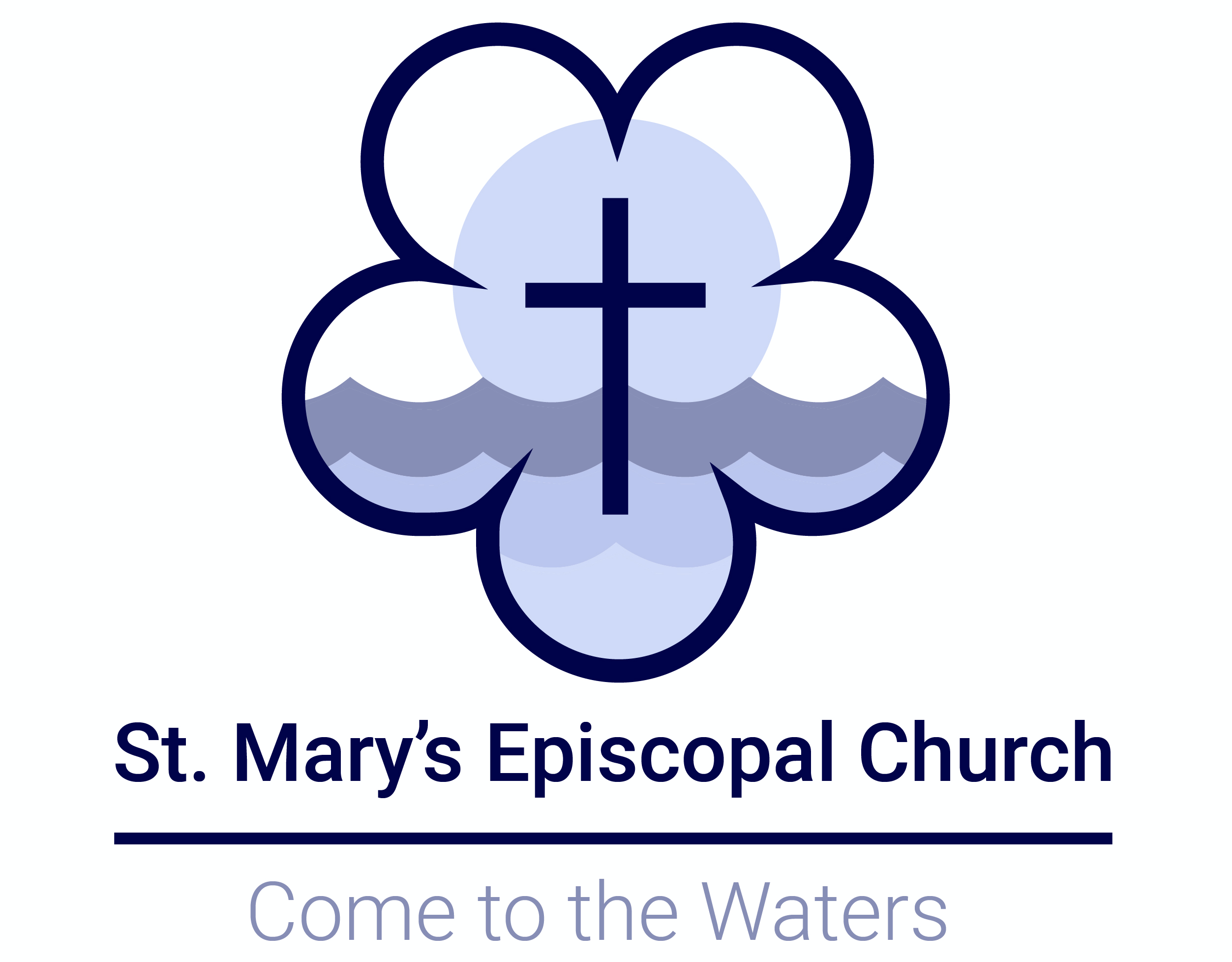 The liturgy for the dead is an Easter liturgy. It finds all its meaning in the resurrection. Because Jesus was raised from the dead, we, too, shall be raised. The liturgy, therefore, is characterized by joy, in the certainty that “neither death, nor life, nor angels, nor principalities, nor things present, nor things to come, nor powers, nor height, nor depth, nor anything else in all creation, will be able to separate us from the love of God in Christ Jesus our Lord.” ~Book of Common Prayer, page 507The death of a member of the Church should be reported as soon as possible to, and arrangements for the funeral should be made in consultation with, the Rector of the Congregation. Baptized Christians are properly buried from the church. The service should be held at a time when the congregation has opportunity to be present. (BCP, p. 468)Concerning the Burial Service at St. Mary’s Episcopal ChurchSt. Mary’s is open to stranger, friend or neighbor in need of Christian burial for a loved one.  Please contact the Parish office at 904-284-5434 or stmarysoffice@smgcs.church; for guidance.  You do not need to be a member of St. Mary’s to have a service at our church.  Interment in our memorial garden is reserved for St. Mary’s members and their families The Procession The clergy of St. Mary’s will visit your family in the river room before the service, pray with you and then walk you into the church. If the numbers of family processing in has changed please let the clergy know so that the appropriate number of pews are reserved. Clergy and members of the family of the deceased enter from the back of the Church. During the Service Itself, the congregation stands at the beginning of the procession as the Priest reads the Burial Anthem.  The congregation is seated after the opening prayer. The congregation will be invited to stand, sit, and kneel as full participants in the service following the rubrics of the Prayer Book, and will be invited to receive communion at the appropriate time and place. The Liturgy of the funeral service is a celebration of the life of the deceased and the hope of a resurrected life with Christ. The order of service for funerals is according to the 1979 Book of Common Prayer, which has two funeral liturgies. Rite I service uses traditional Elizabethan English, while Rite II service uses contemporary English language.  Our Parish Administrator will prepare a bulletin for the service to be used as a companion with the Book of Common Prayer and Hymnals so that the congregation may easily follow the order of service.Homily The priest will preach the good news of God’s love and our salvation, making reference to the life of the deceased. The reception is a fitting time for friends and family to share their stories of the deceased.  Eulogies are not the norm in the Episcopal church however, this can be discussed with the Priest.  Families choose Scripture lessons from list of suggested passages will be provided from which you may choose two or three. These reading are read by a friend or family member, or a member of St. Mary’s. The Gospel lesson is chosen and read by the priest. Hymns Music at funerals must be sacred in nature and are normally drawn from the 1982 Hymnal.  A List is provided to guide your choices.  Hymns not found in these hymnals may on occasion be used if the music can be secured and copyright permission is granted. The Director of Music at St. Mary’s will play the organ and/or the piano at all funerals unless the organist and rector give permission for another organist to play. Vocal and instrumental solos must be approved by the Director of Music. If this is a small gathering and your family or those attending are not likely to sing, we encourage you to select having the organist play the hymns as an instrumentalOn the Altar, the liturgical color for funerals is white. White is the color used for many of the great feasts of the Church and symbolizes the joy of the Resurrection. The frontal on the altar, the hangings on the lectern, the pall on the casket, and the minister’s vestments are all white. The paschal candle, which is lit at Easter, baptisms, and funerals, is placed by the body to symbolize the presence of Christ and the victory of light over darkness. Altar Flowers, for the 2 brass vases on the shelf behind the altar must be purchased from Divine Florist -322 Ferris St, Green Cove Springs. https://middleburgflflowers.com; Phone(904) 531-9528.  Flowers are not placed on the cremains or casket in the church service.   There are no other decorations permitted in the church.  A small vase of flowers may be put on the table in the narthex. Additional flowers, pictures and memorial items may be used at the reception or at graveside.  The Holy Eucharist In the Episcopal Church, also called the Mass, Holy Communion, or the Lord's Supper -- is frequently celebrated as part of funeral and memorial services. The Holy Eucharist is our central sacrament, celebrating Christ's death and resurrection. A celebration of the Holy Eucharist as part of a funeral or memorial service reminds us that we also share with Christ is his death and resurrection. All Christians, regardless of denominational affiliation are invited to share in the Lord’s Supper. The Prayer Book Service of The Burial of the Dead takes approximately forty-five minutes to an hour, depending upon the number of people receiving communion.  Ushers will assist the congregation, pew by pew, in proceeding to and from the altar rail. When the casket is present for the funeral the body is covered with a white cloth called a pall. The pall reminds us of the white garment of baptism and that the promises of baptism are fulfilled at our death. Cremation is an acceptable and dignified way of treating the deceased's body. In a sense, cremation merely hastens the natural process of returning a body to ashes and dust. When the ashes, sometimes called "cremains," are present during the service, they are treated the same way as a body in a casket. They are placed on a table at the front of the church covered by pall. A funeral service without a body is properly called a Memorial service. It is conducted in the same way as a funeral service with the exception that the prayers of commendation over the body are not used.Military Honors should be handled and organized by the Funeral home. Military honors generally occur either at the very beginning of the service or graveside.  Please talk the clergy to make sure this is planned ahead of time and contact is made with the honor guard.Reception Following the funeral service, a reception may be arranged with our Funeral hospitality coordinator.  She will touch base with you to see how you would like the parish hall and river room to be set.  St. Mary’s will provide water and tea, but the family or friends must provide the refreshments or contract with a caterer. The Guest Book is not provided by St. Mary’s. In most cases if you request, one will be provided by the funeral home.